1)Жена пилит???  Купи утюг - пусть гладит!
2) Народная примета: «Сосед, слишком громко слушает музыку по вечерам? К покупке дрели.»



3)  Хочешь жарить??? Скидка на грили. Тебе понравится!

4) Ваша подруга не умеет сосать?? Пылесосы Karcher – мы научим!

5) Жена жалуется, что в Ваших отношениях не хватает тепла?? Большой выбор тепловых пушек. Мы её согреем.
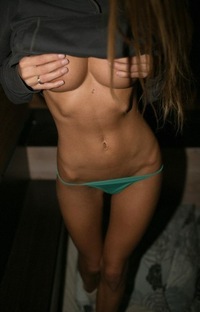 6) К Вам приехала её мама?? И задержалась?? Бензопила, стоящая в коридоре станет отличным намеком!